EACEA/43/2014 sz. Pályázati Felhívás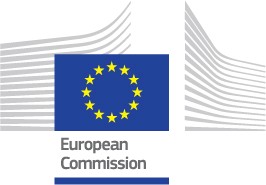 KREATÍV EURÓPAMEDIA AlprogramNEMZETKÖZI KOPRODUKCIÓS ALAPOK TÁMOGATÁSAÚTMUTATÓTARTALOMJEGYZÉK1.         BEVEZETÉS - HÁTTÉR2.          CÉLKITŰZÉSEK - TÉMÁK - PRIORITÁSOK2.1.          Célkitűzések2.2.          Megcélzott projektek3.          NAPTÁR4.          RENDELKEZÉSRE ÁLLÓ TELJES KÖLTSÉGVETÉS5.          AZ ELFOGADHATÓSÁGRA VONATKOZÓ KÖVETELMÉNYEK6.          ALKALMASSÁGI SZEMPONTOK6.1.          Támogatható pályázók6.2.          Támogatható tevékenységek7.          KIZÁRÁSI SZEMPONTOK7.1.          Kizárás a részvételből7.2.          Kizárás a támogatás odaítéléséből7.3.          Alátámasztó dokumentumok8.          KIVÁLASZTÁSI SZEMPONTOK8.1.          Pénzügyi kapacitás8.2.          Működési kapacitás9.          A TÁMOGATÁS ODAÍTÉLÉSÉNEK SZEMPONTJAI10.        JOGI KÖTELEZETTSÉGEK11.        PÉNZÜGYI RENDELKEZÉSEK11,1.        Általános elvek11.2.        A támogatás formái11.3.        Fizetési konstrukciók11.4.        Előfinanszírozási garancia12.        KÖZZÉTÉTEL12.1.        A kedvezményezettek részéről12.2.        Az Ügynökség és/vagy a Bizottság részéről12.3.        Kommunikáció és terjesztés13.        ADATVÉDELEM14.        HOGYAN KELL PÁLYÁZNI?14.1.        Közzététel14.2.        Regisztráció a Résztvevői Portálon14.3.        Támogatás pályázat benyújtása14.4.        Kiértékelési eljárás14.5.        Támogatási Határozat14.6.        Alkalmazandó szabályok14.7.        KapcsolattartókMellékletek:Minden melléklet hozzáférhető a MEDIA internetes oldalán:http://eacea.ec.europa.eu/creative-europe/funding/international-coproduction-funds-2015_enÚTMUTATÓ - EACEA 43/2014Nemzetközi koprodukciós alapok támogatása1.          BEVEZETÉS - HÁTTÉRA jelen Útmutató alapja az Európai Parlament és az Európa Tanács 1295/2013 számú, és az Európa Tanács 11/12/2013. sz. Rendelete, amely egy, az európai kulturális és kreatív ágazatot támogató program (KREATÍV EURÓPA) megvalósításáról szól. 1A MEDIA Program végrehajtása és az egyes európai közösségi támogatások odaítélésével kapcsolatos döntés az Európai Bizottság feladata. A MEDIA Programot azonban az Európai Bizottság nevében és annak felügyelete alatt az Oktatási, Audiovizuális és Kulturális Ügynökség (EACEA - Education, Audiovisual and Culture Executive Agency) irányítja.A Kreatív Európa programról általános háttérinformáció található a következő linken http://ec.europa.eu/programmes/creative-europe/index_en.htm2.          CÉLKITŰZÉSEK - TÉMÁK - PRIORITÁSOK2.1.       CélkitűzésekAz audiovizuális ágazat kapacitásának megerősítése terén a MEDIA Alprogram egyik prioritása az alábbi:növelni kell az audiovizuális operátorok képességét, hogy olyan európai audiovizuális műveket hozzanak létre, amelyeket potenciálisan forgalmazni lehet az Unión belül és kívül, továbbá elő kell segíteni az európai és nemzetközi koprodukciókat ideértve a televíziós sugárzókkal történő együttműködést is.A MEDIA Alprogram az alábbi intézkedésekhez nyújt támogatást:az európai és nemzetközi koprodukciós partnerek találkozását és/vagy azt elősegítő tevékenységek, hogy a fenti partnerek a programban részt vevő valamely országban található nemzetközi koprodukciós alapok támogatása révén közvetett támogatást nyújtsanak a koprodukcióban gyártott audiovizuális alkotásokhoz.2.2.       Megcélzott projektekA pályázat célcsoportját azok a MEDIA Alprogramban résztvevő országokban található, legalább 12 hónapja működő koprodukciós alapok jelentik, amelyek fő tevékenysége nemzetközi koprodukciók támogatása, s amelyek már fel tudnak mutatni sikeres koprodukciókat.A fenti koprodukciós alapok az olyan tevékenységeket támogatják, amelyeknek célja:a nemzetközi koprodukciók előmozdítása, illetvea gyártási fázisban támogatásban részesült audiovizuális művek terjesztésének és forgalmazásának erősítése.1  Közzétéve: EK Hivatalos Közlöny (Official Journal), dátum: 2013/12/20 (OJ. L347 oldalszám: 221) .3.          NAPTÁR4.          RENDELKEZÉSRE ÁLLÓ TELJES KÖLTSÉGVETÉSEbben a támogatási rendszerben a társfinanszírozású projektek részére rendelkezésre álló teljes költségvetés becsült összege a 2015. évre megközelítőleg 1.5 millió euró.A fenti összeg a 2015-re vonatkozó költségvetésnek a költségvetési hatóság általi elfogadását követően a források rendelkezésre állásának függvénye.Az odaítélendő pénzügyi támogatás összegét a rendelkezésre álló költségvetési források keretén belül, az adott projekt költségeinek és jellegének figyelembe vételével állapítják meg.Az Ügynökség támogatási hozzájárulása nem haladhatja meg az adott projekt összes támogatható költségének 80 százalékát. E pályázati útmutató értelmében a hozzájárulás maximális összege kiválasztott pályázónként 400 000 EUR.Az Ügynökség fenntartja a jogot arra, hogy ne ossza ki a teljes rendelkezésre álló költségvetést.5.          AZ ELFOGADHATÓSÁGRA VONATKOZÓ KÖVETELMÉNYEKA pályázati jelentkezéseknek meg kell felelniük az alábbi követelményeknek:a pályázatokat legkésőbb a jelen irányelvek 3. pontjában megadott határidőig be kell nyújtani;a pályázatokat írásban kell benyújtani, az online jelentkezési nyomtatványok és a rendelkezésre bocsátott hivatalos mellékletek felhasználásával;a pályázatokat az EU valamely hivatalos nyelvén, lehetőség szerint angol, vagy francia nyelven kell elkészíteni.A jelentkezési nyomtatványhoz csatolni kell az összes dokumentumot, amelyekre a jelentkezési nyomtatványban hivatkozás történik.A fenti előírások betartásának elmulasztása a pályázati jelentkezés elutasítását eredményezi.A pályázat benyújtásának előfeltétele, hogy a pályázók a pályázati nyomtatványon megadják Résztvevői Azonosító Kódjukat (Participant Identification Code (PIC)). A PIC kódra úgy lehet szert tenni, hogy az adott szervezetnek regisztrálnia kell az Egyedi Regisztrációs Alkalmazásban (Unique  Registration  Facility  (URF)) az Oktatási, Audiovizuális, Kulturális, Állampolgársági és Önkéntes Részvétel Portálon (Education, Audiovisual, Culture, Citizenship and Volunteering Participant Portal). Az Egyedi Regisztrációs Alkalmazást (URF) az Európai Bizottság más szolgálatai is igénybe veszik. Ha a pályázó vagy partnere már rendelkezik PIC kóddal, amelyet más programokhoz használtak fel (pl. Kutatási programokhoz), akkor ugyanaz a PIC kód a jelenlegi pályázati felhívás során is érvényes marad.A Résztvevői Portál a pályázóknak lehetővé teszi, hogy a jogi státuszukkal kapcsolatos információt feltöltsék, illetve frissítsék, továbbá, hogy csatolják az előírt jogi és pénzügyi dokumentációt (további információkért lásd a 14.2 pontot).6.          ALKALMASSÁGI SZEMPONTOKAz alábbi kritériumoknak megfelelő pályázatokat alapos és érdemi elbírálásnak vetik alá.6.1. Támogatható pályázókA pályázat minden olyan európai vállalat előtt nyitva áll, amelyet a MEDIA Alprogramban résztvevő valamelyik országban (lásd alább) alapítottak,és amelynek tulajdonosai, közvetlenül vagy többségi tulajdonlás révén a fenti országok állampolgárai.A pályázóknak legalább 12 hónapja jogilag bejegyzett és működő koprodukciós alapoknak kell lenniük, amelyek fő tevékenysége nemzetközi koprodukciók támogatása.A következő országok valamelyikében alapított jogi személyiségű cégek pályázatai támogathatónak minősülnek amennyiben a Kreatív Európa Programot létrehozó Rendelet 8. cikkének valamennyi feltétele teljesül és amennyiben az Európai Biztosság az adott országgal megkezdte a tárgyalásokat;-	EU tagállamok;-	Csatlakozó államok, tagjelölt országok és potenciális jelöltek, amelyek részesülnek egy előcsatlakozási stratégia előnyeiből és ez összhangban áll a szóban forgó országok Uniós programokban történő részvételének általános feltételeivel, amelyeket a vonatkozó Keretmegállapodásokban, Társulási Tanácsi Határozatokban vagy hasonló megállapodásokban rögzítettek;-	az EFTA tagországai, amelyek tagjai az Európai Gazdasági Térségnek (EEA) a vonatkozóEEA megállapodás szerint támogathatók;-	A Svájci Államszövetség, egy, az országgal megkötendő bilaterális megállapodás alapján;-	Az Európával szomszédos területek (European neighbourhood area) országai az adott országokra vonatkozóan meghatározott eljárásoknak megfelelően, amelyeket az egyes országok EU programokban történő részvételét szabályozó keretmegállapodásokat követően fogalmaztak meg.A Program olyan bilaterális vagy multilaterális együttműködési projektek részére is nyitva áll, amelyek a kiegészítő előirányzatok alapján kiválasztott országokra vagy régiókra irányulnak, a fenti országokkal vagy régiókkal kötött konkrét megállapodások alapján.A Program lehetővé teszi a programban részt nem vevő országokkal, valamint a kulturális és kreatív ágazatokban működő nemzetközi szervezetekkel – például az UNESCO–val, az Európa Tanáccsal, a Gazdasági Együttműködési és Fejlesztési Szervezettel (OECD) vagy a Szellemi Tulajdon Világszervezetével (WIPO) – történő együttműködést és közös fellépéseket a program célkitűzéseinek megvalósításában való közös részvétel alapján.Az Ügynökség kiválaszthat pályázatokat olyan országokból is, amelyek nem tagjai az EU-nak feltéve, hogy a pályázat odaítélésének napján már aláírásra kerültek azok a megállapodások, amelyek alapján az érintett országok részt vehetnek a fenti Rendeletben hivatkozott programban.(A Rendelet 8. pontjában rögzített előírásoknak megfelelő országok aktualizált listáját, amelyekkel a Bizottság megkezdte a tárgyalásokat, a következő linken lehet megtekinteni):http://ec.europa.eu/culture/opportunities/documents/eligible-countries_en.pdf)Természetes személyek nem pályázhatnak támogatásra.6.2 Támogatható tevékenységekA koprodukciós alapok támogatható tevékenységei, a támogatható harmadik felek részére az alábbi kritériumoknak megfelelő támogatható projektekhez nyújtott pénzügyi támogatást is ideértve:
-	elsősorban filmszínházi bemutatásra szánt, legalább 60 perces játékfilmek, animációs filmek és dokumentumfilmek gyártása.-	a támogatott alkotások hatékonyabb terjesztését célzó konkrét forgalmazási stratégia végrehajtása.  -	A filmet legalább 3 földrajzi területen kell forgalmazni, amelyek közül legalább egynek részt kell vennie a MEDIA alprogramban, egy másiknak pedig harmadik országnak kell lennie.Az alapok által támogatható projekteknek teljesíteniük kell az alábbi feltételeket:• A projekteket olyan audiovizuális jogi személyeknek kell benyújtania, amelyeket a MEDIA Alprogramban részt vevő országok valamelyikében jegyeztek be, és amelyeknek tulajdonosai, közvetlen tulajdonlás vagy többségi részvétel révén, a fenti országok állampolgárai.•	A projekteknek koprodukcióban kell készülnie és legalább az egyik producernek olyan országból kell származnia, amely nem vesz részt sem a MEDIA Alprogramban, sem nem tagja az Eurimages-nak.•	Az első kifizetés időpontjában a MEDIA Alprogramban résztvevő országokból származó koproducer(ek) részesedésének minimum 25%-nak kell lennie a játékfilmek és animációs filmek esetében és 20%-nak a dokumentumfilmek esetében. a MEDIA Alprogramban résztvevő országokból származó koproducer(ek) részesedése semmilyen körülmények között nem haladhatja meg a 70%-ot.•	  A finanszírozás maximális összege projektenként 60,000 euró gyártásra.•	A finanszírozás maximális összege projektenként 60,000 euró forgalmazásra, azzal a megkötéssel, hogy egy adott forgalmazási terület számára a támogatás maximális összege 15,000 euró lehet.•	A finanszírozás maximális összege projektenként. A finanszírozási megállapodást kizárólag az európai partnerrel lehet megkötni. A támogatási összeget nem kötelező Európában elkölteni.A támogatásban részesülő film kezdő és vége főcímében, illetve valamennyi promóciós és reklámanyagban fel kell tüntetni a MEDIA koprodukciós alap támogatását.A koprodukció struktúráját egy hivatalosan aláírt koprodukciós szerződésben kell megerősíteni. A projektek kiválasztására irányuló eljárás céljaira, kivételesen elfogadható lehet a megállapodási szándéknyilatkozat (deal memo) is, feltéve, ha részletesen tartalmazza a koprodukció alábbi, alapvetően fontos aspektusait:o 	minden egyes koproducer egyértelmű részvételi szándéka a projekt finanszírozásában;
o 	valamennyi jog közös tulajdonjoga;o        a bevételek megosztása a koproducerek között (kizárólagos és/vagy megosztott területek);o        a teljes költségvetés, kiadási követelmények és a költségvetés túllépésének definíciójao        hivatkozás a vonatkozó egyezményekre.A MEDIA koprodukciós alap kedvezményezettje beleegyezik abba, hogy az Európai Uniónak bizonyos nem-kereskedelmi jogokat adjon, amelyeknek részletes feltételeit a finanszírozási megállapodás rögzíti.A harmadik fél részére szóló pályázati útmutatónak is kötelezően tartalmaznia kell a fenti információkat, illetve bármely egyéb szükséges elemet annak elkerülésére, hogy a kedvezményezett saját tetszése szerint állapítsa meg a végleges támogatás összegét harmadik felek részére. Kiválasztás esetén ez az útmutató a megállapodás mellékletét képezi.A projekt kezdő időpontja 2015/09/01, záró időpontja pedig 2017/12/31. A projekt maximális időtartama 28 hónap. A pénzalap által támogatott projektek kiválasztási eljárásának legkésőbb 2016/12/31-ig le kell zárulnia, hogy a támogatás véglegesítése a projekt időtartamán belül megtörténjen.Mindazonáltal, amennyiben a szerződés aláírását, illetve a projekt megkezdését követően a kedvezményezett - hatáskörén kívül eső és teljes körűen megindokolt okok miatt - nem tudja a kitűzött határidőig befejezni a projektet, engedélyezhető a szerződésben megadott támogathatósági időszak meghosszabbítása. Az időszak maximálisan további 6 hónappal hosszabbítható meg, ha ezt a megállapodásban rögzített határidő lejárta előtt kérvényezik. A projektek maximális tartama 34 hónap.Kizárólag azokat a pályázatokat bíráljuk el, amelyek megfelelnek az alkalmassági szempontoknak. Amennyiben a pályázat alkalmatlannak minősül, a pályázót levélben értesítjük, a döntés indokainak ismertetésével.Nem támogathatók az alábbi audiovizuális alkotások:- élő felvételek, TV-s vetélkedők, talkshow-k, valóságshow-k, valamint felvilágosító, oktató és "hogyan készítsünk" jellegű műsorok;- 	turizmust előmozdító dokumentumfilmek, így készült jellegű filmek, tudósítások, állatokról szóló beszámolók, hírműsorok és-	"dokumentum szappanoperák"-	rasszista és/vagy pornográf tartalmakat tartalmazó, vagy az erőszakot népszerűsítő projektek;-	promóciós jellegű munkák;-	adott szervezetet vagy tevékenységeit népszerűsítő intézményi produkciók.7.          KIZÁRÁSI SZEMPONTOK7.1.       Kizárás a részvételbőlKizárásra kerülnek azok a pályázók, amelyek az alábbi helyzetek valamelyikének alanyai:a)	amelyek csődbe mentek vagy felszámolás alatt állnak, ügyeiket a bíróságok intézik, hitelezőikkel megállapodtak, üzleti tevékenységüket felfüggesztették, a fentiek miatt eljárás alatt állnak, vagy hasonló eljárásból fakadóan a fentiekhez hasonló helyzetben vannak a hazai törvények vagy rendszabályok értelmében;(b)	őket személyesen, vagy az őket képviselő, nevükben döntési vagy ellenőrzési jogkörrel rendelkező személyeket szakmai magatartásukra vonatkozó bűncselekmény miatt jogerős ítéletben elítélték egy olyan tagállamban, amely jogosult jogerős ítéletet hozni;c)	súlyos szakmai vétségben bűnös, amelyet a szerződő hatóság tisztségviselője által megindokoltan alkalmazott bármely eszközzel bizonyítottak, ideértve az Európai Beruházási Bank (EBB) és más nemzetközi szervezetek döntéseit is;d)	nem tettek eleget a társadalombiztosítási hozzájárulással kapcsolatos fizetési kötelezettségeiknek, illetve adófizetési kötelezettségeiknek azon ország törvényi előírásainak megfelelően, ahol a cégalapítás történt, illetve a szerződő hatóság országának, valamint annak az országnak a törvényi előírásai szerint, ahol a támogatási megállapodást teljesítésére sor kerül;(e)	őket személyesen, vagy az őket képviselő, nevükben döntési vagy ellenőrzési jogkörrel rendelkező személyeket szakmai magatartásukra vonatkozó bűncselekmény miatt jogerős ítéletben elítélték csalásért, korrupcióért, bűnszervezetben való részvételért, pénzmosásért vagy egyéb olyan törvénybe ütköző cselekedetért amely ártalmas az Unió pénzügyi érdekei szempontjából;f)	A Pénzügyi Szabályzat 109(1) pontja értelmében kirótt adminisztratív büntetés alanyai.7.2.       Kizárás a támogatás odaítélésébőlNem részesülhetnek támogatásban azok a pályázók, amelyek az odaítélési eljárás időtartama alatt az alábbi helyzetek valamelyikében érintettek: (a)	érdekellentét alanyai;(b)	a Bizottság által a részvétel feltételeként kért információk vonatkozásában valótlan adatok benyújtásában vétkesek, illetve a fenti információk közlését elmulasztják.(c)	az eljárásból való kizárásnak a fenti 7.1 cikkben említett helyzetei egyikében vannakAdminisztratív és pénzügyi büntetést róható ki azokra a pályázókra, illetve (értelemszerűen) a velük kapcsolatban álló cégekre, amelyeket hamis nyilatkozattételben találnak vétkesnek, illetve amelyek valamely korábbi szerződés vagy versenypályázat során szerződéses kötelezettségeiket súlyosan megszegték.7.3.       Alátámasztó dokumentumokA 60.000 EUR összeget meghaladó összegért folyamodó pályázóknak felelősségük teljes tudatában alá kell írni egy nyilatkozatot amelyben tanúsítják, hogy nincsenek a fenti 7.1 és 7.2 pontokban hivatkozott helyzetek egyikében sem - ehhez ki kell tölteniük a pályázati felhívás mellékletét képező jelentkezési nyomtatvány vonatkozó mellékletét, amelyet a "Mellékletek" ("Annexes") címszó alatt, ezen a linken érhetnek el.http://eacea.ec.europa.eu/creative-europe/funding/international-coproduction-funds-2015_en8.          KIVÁLASZTÁSI SZEMPONTOKA pályázóknak kitöltött, aláírt becsületbeli nyilatkozatot kell benyújtaniuk, amelyben igazolják jogi státuszukat, valamint a pályázatra benyújtott projekt kivitelezéséhez szükséges pénzügyi és működési kapacitásukat.8.1.       Pénzügyi kapacitásA pályázóknak stabil és kielégítő finanszírozási forrásokkal kell rendelkezniük ahhoz, hogy a projekt végrehajtásának teljes időszakában, illetve abban az évben, amelyre a támogatást odaítélték, folytassák tevékenységüket és részt vegyenek projekt finanszírozásában. A pályázó pénzügyi kapacitását az alábbi, a jelentkezéssel együtt benyújtandó alátámasztó dokumentumok alapján fogják elbírálni:a)	Alacsony összegű támogatások (≤ EUR 60 000):-	büntetőjogi felelősség tudatában tett nyilatkozat.b)   Magasabb összegű támogatások: > EUR 60 000:-	büntetőjogi felelősség tudatában tett nyilatkozat-	az utolsó két pénzügyi évre vonatkozó pénzügyi beszámolók (ideértve a mérleget, az eredménykimutatást és a vonatkozó mellékleteket) amelyek esetében a számlákat már lezárták;-	a jelentkezési nyomtatványhoz csatolt, pénzügyi kapacitásra vonatkozó nyomtatvány, amelyet ki kell tölteni a törvény által előírt könyvelési számadatokkal, hogy a ki lehessen számolni a nyomtatványban részletezett viszonyszámokat.Amennyiben a benyújtott dokumentumok alapján az Ügynökség úgy ítéli meg, hogy a pályázó pénzügyi kapacitása nem bizonyított, vagy nem kielégítő, az alábbiakat teheti:további információt kér;Előfinanszírozás nélküli támogatási megállapodást kínálhat fel;előfinanszírozással kombinált támogatási megállapodásra tesz javaslatot, amelyre bankgarancia nyújt fedezetet (lásd az alanti 11.4 pontot)olyan támogatási megállapodásra tesz javaslatot, amely nem tartalmaz előfinanszírozást, viszont van benne egy időközi kifizetés a már felmerült költségek alapján;-	elutasíthatja a kérelmet.8.2 Működési kapacitásA pályázóknak rendelkezniük kell a pályázatra benyújtott projekt kivitelezéséhez szükséges szakértelemmel és képesítésekkel. E tekintetben a pályázóknak felelősségük teljes tudatában alá kell írni egy nyilatkozatot, a 60.000 EUR összeget meghaladó összegért folyamodó pályázóknak pedig be kell nyújtaniuk az alábbi alátámasztó dokumentumokat:a pályázó legutóbbi két év során végzett tevékenységeinek összefoglalása (ha ez nem áll teljes mértékben rendelkezésre, akkor a pályázóról készült szervezeti ábra, amely bemutatja a szervezet struktúráját és a vezető alkalmazottak által betöltött tevékenységi köröket).az egyes partnerintézményeknél elsősorban az adott projekt menedzseléséért és megvalósításáért felelős személyek életrajza, vagy bemutatása.9.          A TÁMOGATÁS ODAÍTÉLÉSÉNEK SZEMPONTJAIA támogatható pályázatok elbírálásánál az alábbi kritériumokat veszik figyelembe:A támogatás odaítélési szempontjainak részletes ismertetése és a pontszámok lebontása:Relevancia és Európai hozzáadott érték (40 pont)Ez a kritérium az alábbiakat veszi figyelembe:az európai koprodukciós alapok jelenlegi tevékenységéhez viszonyított hozzáadott érték (10 pont)
A földrajzi lefedettség: a projekt európai és nemzetközi dimenziója (10 pont);
A kudarcok vonatkozásában követendő stratégia a koprodukciós alapok által támogatott projektek befejezésére (5 pont);
Az alap korábbi eredményei a nemzetközi közönség megszólítására alkalmas, kulturálisan sokszínű nemzetközi koprodukciók vonzása és kiválasztása terén (10 pont).
Az alap által a projektek forgalmazásának támogatása céljából alkalmazott stratégia (5 pont).A tevékenység és tartalom minősége (25 pont):Ez a kritérium az alábbiakat veszi figyelembe:- A nemzetközi koprodukció előmozdítására és/vagy a forgalmazás megerősítésére alkalmazott stratégiák minősége és koherenciája (10 pont);- A koprodukciós alap által támogatott projektek kiválasztására és követésére (follow-up) vonatkozó módszertan minősége (10 pont);- A projekt költséghatékonysága (5 pont)A projekt eredményeinek terjesztése, hatása és fenntarthatósága (30 pont)Ez a kritérium az alábbiakat veszi figyelembe:- A koprodukciós alap versenyképességére gyakorolt hatás a nemzetközi tehetségekre gyakorolt vonzerő szempontjából (10 pont);- Az alap által támogatott koprodukciók promóciójára, forgalmazására és potenciális közönségére gyakorolt hatás (20 pont).A team minősége (5 pont)Ez a kritérium az alábbiakat veszi figyelembe:a team koherenciája és komplementer jellege, beleértve a feladatmegosztást, és a döntéshozatali eljárást (5 pont).10. JOGI KÖTELEZETTSÉGEKHa az Ügynökség odaítéli a támogatást, támogatási megállapodást vagy támogatási határozatot küldenek a kedvezményezett részére, amelyben részletezik a finanszírozás feltételeit és szintjét, euróban megadva, továbbá a felek hivatalos kötelezettségeire vonatkozó eljárásokat. Ez a megállapodás egyetlen kedvezményezettre vonatkozik.Az eredeti megállapodás két példányát a kedvezményezettnek alá kell írnia, majdhaladéktalanul vissza kell küldenie az Ügynökség részére. Az Ügynökség az utolsó aláíró fél.Kérjük, vegyék figyelembe, hogy a támogatás odaítélése nem jelent támogatási jogosultságot a következő évekre.11.        PÉNZÜGYI RENDELKEZÉSEK11,1.     Általános elveka)   Nem összevonható támogatásEgy projekt csak egy, EU költségvetésből származó szubvencióban részesülhet.Semmilyen körülmények között nem megengedett ugyanazon költségek uniós költségvetésből származó dupla finanszírozása. Ennek biztosítására a pályázóknak a jelentkezési nyomtatványon fel kell tüntetniük azokat az uniós finanszírozási forrásokat és összegeket, amelyeket ugyanarra a projektre vagy a projekt egy részére vagy működésére kaptak vagy igényeltek ugyanazon pénzügyi év során, az ugyanazon projektre kapott bármely egyéb támogatással együtt.b)   Visszaható hatály tilalmaSemmilyen támogatás nem ítélhető oda visszamenőleges hatállyal már befejezett projektek részére.Kizárólag abban az esetben ítélhető oda támogatás egy már megkezdett projektre, ha a pályázó igazolni tudja, hogy a projektet még a támogatási megállapodás aláírása előtt és támogatási határozatról szóló értesítés kézhezvételét megelőzően szükséges elkezdeni.A fenti esetekben a finanszírozásra alkalmas költségek nem keletkezhetnek a támogatási pályázati jelentkezés benyújtásának dátuma előtt.c)   TársfinanszírozásA társfinanszírozás azt jelenti, hogy nem lehetséges teljes mértékben az EU támogatásból fedezni a projekt vagy munkaprogram megvalósításához szükséges forrásokat.A projekt vagy a munkaprogram társfinanszírozása az alábbi formában történhet:- 	a kedvezményezett saját forrásaiból;- 	a projekt által generált bármilyen bevételből-	harmadik féltől származó pénzügyi hozzájárulásból.d) Kiegyensúlyozott költségvetésA tevékenységhez vagy munkaprogramhoz kapcsolódó előzetes költségvetést a pályázati jelentkezési űrlaphoz kell csatolni. A bevételeknek és a kiadásoknak egyensúlyban kell lenniük.A költségvetést Euróban kell elkészíteni.Azoknak a pályázóknak, akiknél a költségek előreláthatólag nem euróban fognak felmerülni, az alábbi, az Infor-euro weboldalon megadott, a jelen pályázati felhívás közzétételének napján érvényes árfolyamokat kell alkalmazniuk: http://ec.europa.eu/budget/contracts_grants/info_contracts/inforeuro/inforeuro_en.cfm. a jelen pályázati felhívás megjelenésének napján.e)   Végrehajtási szerződések/alvállalkozásAmennyiben a projekt vagy munkaprogram kivitelezéséhez beszerzési szerződéseket (megvalósítási szerződéseket) kell kibocsátani, akkor a kedvezményezett köteles azzal a pályázóval szerződni, aki/amely a legjobb értéket kínálja az adott összeg ellenében, vagy a legalacsonyabb ajánlatot teszi (értelemszerűen), a vonatkozó dokumentációt pedig köteles megőrizni egy esetleg könyvvizsgálat céljára.A 2004/18/EC3 sorszámú Irányelv értelmében a szerződő hatósági szerepkörben cselekvő jogi személyeknek, illetve a 2004/17/EC4 számú Irányelv értelmében szerződő feleknek be kell tartaniuk a vonatkozó nemzeti közbeszerzési szabályokat.Az alvállalkozók bevonása, azaz a projekt egyes elemeivel kapcsolatos konkrét feladatok vagy tevékenységek kiszervezése, amelyeket a pályázatban ismertettek, és amelyeket a kedvezményezett egyedül nem tud teljesíteni, csak úgy történhet, hogy eleget tegyen a megvalósítási szerződésre vonatkozó feltételeknek (lásd fentebb), továbbá az alanti feltételeknek:az alvállalkozási tevékenység az adott projektnek csak egy korlátozott részére terjedhet ki;3 2004/18/EC sorszámú Irányelv a közmunkára, közellátásra és közszolgáltatásra vonatkozó szerződések odaítélésével kapcsolatos eljárások koordinációjára vonatkozóan4   2004/17/EC sorszámú Irányelv a vízügyi, energetikai, szállítási és postai szolgáltatások területén működő jogi személyekkel kapcsolatos beszerzési eljárások koordinációjára vonatkozóan.-	indokoltnak kell lennie az adott projekt és a megvalósításához szükséges intézkedések alapján;-	az alvállalkozással kapcsolatos igényt egyértelműen fel kell tüntetni a pályázatban, vagy be kell szerezni az Ügynökség előzetes, írásbeli hozzájárulását.f) Pénzügyi támogatás harmadik fél részéreA pályázati jelentkezések nem tartalmazhatnak harmadik fél pénzügyi támogatására vonatkozó rendelkezést. Ilyen esetekben a pályázatnak tartalmaznia kell az alábbiakat:-	részletes lista azokról a tevékenység-típusokról, amelyekre a harmadik fél pénzügyi támogatást kaphat;-	azoknak a személyeknek vagy személyi kategóriáknak a definíciója, akik pénzügyi támogatást kaphatnak;-	a pénzügyi támogatás odaítélésére vonatkozó kritériumok;-	az egyes harmadik felek részére adható maximális összeg és az összeg megállapítására vonatkozó kritériumok. A harmadik fél részére adható pénzügyi támogatás harmadik felenként nem haladhatja meg a 60 000 eurót.11.2.  A támogatás formáiA támogatás finanszírozása a támogatható költségek utólagos megtérítésével, a rezsiköltségek átalánydíjas támogatásával kombinálva történik, amelynek kalkulációja az EU támogatásra jogosult költségeket egyértelműen feltüntető részletes előzetes költségvetésen alapszik.   Az igényelt maximális összegAz EU társfinanszírozási támogatásának maximális mértéke a támogatható költségek 80%-a.Következésképpen, az előzetes költségvetésben feltüntetett összes támogatható költség egy részét az uniós támogatáson kívüli forrásból kell finanszírozni.A támogatás összege nem haladhatja meg sem a támogatható költségeket, sem pedig az igényelt összeget. Az összegeket euróban kell megadni.A pályázati jelentkezés Ügynökség általi elfogadása nem jelenti a kedvezményezett által igényelt összegnek megfelelő támogatás odaítélését.	Támogatható költségekA támogatható költségeknek ténylegesen a támogatás kedvezményezettjénél kell keletkezniük, és meg kell felelniük az alábbi kritériumoknak:-	a költségeknek a tevékenység/munkaprogram időtartama alatt kell felmerülniük a támogatási megállapodásban rögzített feltételeknek megfelelően, a zárójelentések és igazolások költségeinek kivételével. A költségek támogathatósági időszakának kezdete 2014. szeptember 1, lejárta pedig 2017.12.31. A 2015.09.01. előtt keletkezett költségeket nem vesszük figyelembe.-	a támogatható költségeket fel kell tüntetni a tevékenység/munkaprogram előzetes átfogó költségvetésében;-	a támogatás tárgyát képező tevékenységgel kapcsolatosan keletkeztek, és szükségesek a tevékenység/munkaprogram végrehajtásához;-	azonosíthatók és hitelesíthetők, szerepelnek a kedvezményezett könyvelési nyilvántartásaiban , megállapításuk megfelel azon ország könyvelési szabályainak, ahol a kedvezményezett bejegyzése történt, illetve a kedvezményezett szokásos költségelszámolási gyakorlatának;-	megfelelnek a vonatkozó adóügyi és társadalombiztosítási követelményeknek;
-	ésszerűek, indokoltak, valamint megfelelnek az ésszerű pénzügyi menedzsment követelményeinek, különös tekintettel a gazdaságosságra és hatékonyságra-	A kedvezményezett belső könyvviteli és auditálási eljárásainak lehetővé kell tenniük a projekttel/tevékenységgel kapcsolatosan benyújtott költségek és bevételek közvetlen összevetését a megfelelő háttérbizonylatokkal és a szervezet számláival.Támogatható közvetlen költségekA tevékenység támogatható költségei azok a költségek, amelyek a fent meghatározott támogathatósági szempontok figyelembe vételével konkrét költségként azonosíthatók, és közvetlenül kapcsolódnak a tevékenység végrehajtásához, s amelyeket ennek következtében közvetlenül a tevékenységre lehet könyvelni.elsősorban filmszínházi bemutatásra szánt, legalább 60 perces játékfilmek, animációs filmek és dokumentumfilmek harmadik személyek általi gyártása.a támogatott alkotások hatékonyabb terjesztését célzó konkrét forgalmazási stratégia végrehajtása. A filmet legalább 3 földrajzi területen kell forgalmazni, amelyek közül legalább egynek részt kell vennie a MEDIA alprogramban, egy másiknak pedig harmadik országnak kell lennie.  Kérjük, vegyék figyelembe, hogy nem ítélhető oda forgalmazási támogatás olyan jogi személy részére, amelyet a MEDIA alprogramban résztvevő országokon kívüli országban alapítottak (lásd a 6.1 pontot).a projekt megvalósításához kapcsolódó költségek, mint például a személyzeti költségek, a promóciós költségek, vagy a válogató bizottságok szakértői költségei. A fenti költségek az összes támogatható költség 15%-ára korlátozódnak.Támogatható közvetett költségek ("rezsi")- Az összes támogatható közvetlen költség maximum 7%-ának átalánydíjas összege támogatható a közvetett költségek rovatban, amely a kedvezményezett általános adminisztratív költségeinek a tevékenységre terhelhető részét képviseli.A közvetett költségek nem tartalmazhatnak más költségrovatban már feltüntetett költséget.A pályázók figyelmét felhívjuk arra, hogy amennyiben egy adott szervezet már kap működési támogatást, úgy a konkrét projekteknél felmerülő közvetett költségek többé már nem minősülnek támogathatónak.	Nem támogatható költségekNem támogathatók az alábbi költségek:- a stáb utazási és megélhetési költségei- tőkejövedelem,- adósság és adósságkezelési költségek,- veszteségekre és adósságra képzett tartalékok,- kamattartozások,- kétes kintlévőségek,- árfolyamveszteségek,-  átutalási költségek, amelyeket az Ügynökségtől induló utalások után számít fel a kedvezményezett bankja,- a kedvezményezett által bejelentett olyan költségek, amelyek másik tevékenység,  vagy közösségi hozzájárulás keretében részesülnek támogatásban; Pontosítva: nem támogathatók a közvetett költségek olyan pályázat esetén, amelyet olyan kedvezményezettnek ítéltek oda, aki az adott időszakra vonatkozóan már részesül az EU költségvetéséből nyújtott működési támogatásban- túlzó, vagy hanyag költségek,- természetbeni juttatások,    A végső támogatás összegének kiszámítása - Alátámasztó dokumentumokA pályázónak odaítélendő támogatás végleges összegét az adott projekt vagy munkaprogram befejezése után állapítják meg, miután jóváhagyják a fizetési kérvényt, amely az alábbi dokumentumokat tartalmazza:- a projekt végrehajtásáról és eredményeiről szóló részletes Zárójelentés;- végső pénzügyi beszámoló a ténylegesen felmerült költségekről.Az illetékes engedélyező tisztségviselő kötelezi a kedvezményezettet, hogy a végső kifizetés alátámasztására nyújtson be egy jelentést, melynek címe: "A végső pénzügyi beszámoló ténymegállapításairól szóló jelentés - I. Típus" (“Report of Factual Findings on the Final Financial Report - Type I”) amelyet egy elismert könyvvizsgáló készít, illetve köztestületek esetén egy független közhivatal.Az elismert könyvvizsgáló, vagy köztestületek esetén egy kompetens és független köztisztviselő által követendő eljárás és formátum a következő Útmutatóban (“Guidance Notes”) olvasható:http://eacea.ec.europa.eu/about-eacea/document-register_en#auditAz Útmutatóban részletezett jelentési formátum használata kötelező.Ha a kedvezményezett költségei elmaradnak a becsült összegtől, az Ügynökség a ténylegesen felmerült költségek vonatkozásában alkalmazni fogja azt a társfinanszírozási rátát, amelyet a támogatási megállapodásban rögzítettek.Amennyiben a támogatási határozathoz csatolt pályázatban leírt projekt nem, vagy nem kielégítő módon kerül kivitelezésre, akkor a végső támogatás összegét ennek megfelelően csökkentik.Non-profit szabálySemmilyen Uniós hozzájárulás nem hozhat létre semminemű profitot a hozzájárulás kedvezményezettje részére. A meghatározás szerint a profit mértéke annyi, amennyivel a különbözet igénylésének időpontjában az elért bevétel meghaladja a kedvezményezettnél felmerült támogatható költségek összegét. E tekintetben tehát, amennyiben profit keletkezik, úgy az Ügynökségnek joga van visszakapni a nyereségnek azt a hányadrészét, amely egyenlő azzal az összeggel, amennyivel az Unió hozzájárult a kedvezményezettnél a projekt megvalósítása érdekében ténylegesen felmerült költségek összegéhez.11.3.     Fizetési konstrukciók70% előfinanszírozási kifizetést utalunk át a kedvezményezett részére a megállapodás utolsó fél általi aláírását és minden lehetséges garancia kézhezvételét követő 30 napon belül.Az Ügynökség a kedvezményezett részére teljesítendő végső kifizetés összegét a zárójelentések alapján állapítja meg. (lásd a fenti 11.2 pontot) Ha a korábban teljesített kifizetések összege meghaladja a támogatás végső összegét, akkor a kedvezményezett köteles a Bizottság által kifizetett többletet visszatéríteni egy beszedési megbízás alapján.11.4.     Előfinanszírozási garanciaAmennyiben a pályázó pénzügyi helyzete nem kielégítő, kérvényezni lehet egy előfinanszírozási garanciát, amelynek összege egyenlő az előfinanszírozásra szánt összeggel annak érdekében, hogy korlátozni lehessen az előfinanszírozás kifizetéséhez kapcsolódó pénzügyi kockázatokat.A fenti pénzügyi garanciát, amelyet euróban kell nyújtani, olyan elismert pénzintézetnek, illetve banki intézménynek kell nyújtania, amelyet az Európai Unió valamelyik Tagállamában alapítottak. Ha a kedvezményezett alapítása harmadik országban történt, az engedélyező tisztségviselő beleegyezhet abba, hogy a fenti harmadik országban alapított bank vagy pénzintézet nyújtsa a garanciát, amennyiben az engedélyező tisztségviselő úgy ítéli meg, hogy a fenti bank vagy pénzintézet a Tagállamban alapított bankkal vagy pénzintézettel egyenértékű biztonságot és jellemzőket kínál A bankszámlákon zárolt összegek nem fogadhatók el pénzügyi garanciaként.A garancia felszabadítása fokozatosan történik, ahogyan az előfinanszírozási összegből  fokozatosan levonásra kerülnek a kedvezményezett részére történő köztes kifizetések, illetve egyenlegek, a támogatási megállapodásban rögzített feltételeknek megfelelően.12.        KÖZZÉTÉTEL12.1.     A kedvezményezettek részérőlValamennyi sikeres pályázónak egyértelműen meg kell említenie az Európai unió támogatását minden publikációban, és azon tevékenység során, amelyre a támogatást kapta.Továbbá, valamennyi kedvezményezettől azt kérjük, hogy egyértelműen tüntesse fel a program nevét és logóját valamennyi publikáción, poszteren és egyéb terméken, amely társfinanszírozott projekt keretében valósult meg.Ennek érdekében alkalmazniuk kell azt a szöveget, logót és felelősséget kizáró nyilatkozatot, amely az alábbi linken található: http://eacea.ec.europa.eu/about/eacea_logos_en.php. Ezt az Ügynökség bocsátja rendelkezésre.Ennek a kérésnek a be nem tartása a kedvezményezett részére megítélt támogatás csökkentését vonhatja maga után a támogatási megállapodás rendelkezéseinek megfelelően.12.2.     Az Ügynökség és/vagy a Bizottság részérőlA magánszemélyeknek kifizetett ösztöndíjak és egyéb, rászoruló magánszemélyeknek kifizetett közvetlen támogatások kivételével, az adott pénzügyi év során odaítélt támogatásokkal kapcsolatos valamennyi információt közzéteszik az Európai Uniós intézmények Internet oldalán, legkésőbb a támogatások odaítélését követő év június 30-ig.Az Ügynökség vagy a Bizottság a következő információkat teszi közzé:-	a kedvezményezett neve,-	a kedvezményezett helye,-	az odaítélt összeg,-	a támogatás jellege és céljaA kedvezményezett által benyújtott, részletesen megindokolt és megfelelően alátámasztott felkérés esetén az Ügynökség a közzétételtől eltekinthet, ha a fenti információ közzététele veszélyeztetné az érintett személyeknek az Európai Unió Alapjogi Chartája (Charter of Fundamental Rights of the European Union) által védett jogait és szabadságát, vagy ha a fenti információ közzététele károsan hatna üzleti érdekeltségeikre.12.3.     Kommunikáció és terjesztésA hatás maximalizálása érdekében a projekteknek erős és egyértelmű kommunikációs és terjesztési stratégiával kell rendelkezniük a tevékenység és az eredmények megismertetése érdekében, a pályázóknak pedig elegendő időt és forrást kell biztosítani arra, hogy megfelelő módon tudjanak kommunikálni és kihasználnák a kölcsönhatás lehetőségét kortársaikkal, a közönséggel és a helyi közösségekkel.A kedvezményezettektől a támogatási szerződésben rögzített feltételeknek megfelelően kötelezik, hogy angol nyelven készítsenek egy nyilvános összefoglalót/jelentést, amely információt tartalmaz a munkájukról és az adott projekt eredményeiről. A nyilvános összefoglalót/jelentést bele kell foglalni az Ügynökséghez benyújtandó zárójelentésbe. A jelentést a Bizottság felhasználhatja arra, hogy információt nyújtson az egyes projektek eredményeiről.A Bizottság az Ügynökséggel együttműködve feltárhatja a bevált szakmai megoldásokat és elkészítheti a releváns terjesztési anyagokat hogy meg lehessen osztani azokat a résztvevő országokkal és azokkal is, akik e körön kívül vannak.A projektekkel kapcsolatos adatok és eredmények szabadon hozzáférhetők és azokat tág körben felhasználhatják az érintett felek, politikai döntéshozók és mások.A kedvezményezetteknek adott esetben meg kell jelenni, vagy részt kell venni az Európai Bizottságvagy az Ügynökség által szervezett rendezvényeken, hogy tapasztalataikat megosszák a több résztvevővel és/vagy politikai döntéshozóval.13.        ADATVÉDELEMValamennyi személyes adat  (pl. nevek, címek, önéletrajzok stb.) feldolgozása összhangban van az Európai Parlament és a Tanács 2000. december 18-i, 45/2001 Rendeletének előírásaival (személyek védelme az EU intézményeiben és testületeiben történő személyes adatfeldolgozás során, valamint az ilyen adatok szabad áramlása).Amennyiben nem "választható" (optional) jelölésű valamely kérdés a jelentkezési nyomtatványon, úgy a pályázó válaszára - a pályázati felhívásban közzétett leírás szerint - szükség van a támogatási pályázat elbírálásához és további feldolgozásához. A személyes adatok feldolgozásának ez a kizárólagos célja, és az adatfeldolgozást az Uniós támogatási programért felelős egység végzi (adatkezelői minőségben). A személyes adatokat szükség esetén továbbítani lehet az elbírálásban vagy a támogatás menedzselésének folyamatában érintett harmadik felek részére, továbbá azon testületek részére, amelyeknek az EU törvényei alapján megfigyelési és vizsgálati feladataik vannak.  Az Unió pénzügyi érdekeinek védelmében a személyes adatok továbbíthatók a belső ellenőrzési szolgálatokhoz, az Európai Számvevőszékhez, a Pénzügyi Szabálytalanságokat Vizsgáló Testülethez, vagy az Európai Csalás Ellenes Hivatalhoz, illetve a Bizottság engedélyező tisztségviselői és végrehajtó ügynökségei között. A pályázó jogosult hozzáférni saját adataihoz és ezek helyesbítéséhez. A fenti adatokra vonatkozó bármely kérdéssel kérjük, forduljanak ahhoz a Bizottsági osztályhoz, ahová a pályázatokat be kell nyújtani. A pályázók jogorvoslati kérelműkkel bármikor felkereshetik az Európai Adatvédelmi Felügyelőt. A magánélet védelméről szóló és a kapcsolattartási információt is tartalmazó részletes nyilatkozat (Privacy statement) hozzáférhető az EACEA Internetes honlapján: http://eacea.ec.europa.eu/about/documents/calls_gen_conditions/eacea_grants_privacy_statement.pdfA Pályázókat, illetve jogi személyek esetén a képviseletre, döntéshozatalra vagy ellenőrzés gyakorlására feljogosított személyeket tájékoztatjuk, hogy amennyiben az alanti helyzetek valamelyikében vannak:- A korai riasztási rendszerről szóló 2008. 12. 16-i Bizottsági Határozat (Commission Decision of 16.12.2008 on the Early Warning System (EWS)) melynek felhasználói a Bizottság Engedélyező Tisztségviselői és a végrehajtó ügynökségek (OJ, L 344, 20.12.2008, p. 125), vagy- a 2008. 12.17-i Bizottsági Rendelet a Központi Kizárások Adatbázisáról (Commission Regulation of 17.12.2008 on the Central Exclusion Database – CED (OJ L 344,20.12.2008, p. 12),akkor személyes adataikat, (név, utónév (természetes személyek esetén), cím, jogi forma, valamint jogi személyiségű társaságok esetén a képviseletre, döntéshozatalra vagy ellenőrzésre jogosult személyek neve, utóneve) nyilvántartásba kerülhet az EWS-ben vagy mindkét rendszerben (EWS és CED) és erről egy adott beszerzési szerződés odaítélése vagy végrehajtása kapcsán tájékoztatják a fent nevezett Határozatban és Rendeletben megnevezett személyeket.5    Official Journal L 8, 12.1.2001.14.        HOGYAN KELL PÁLYÁZNI?14.1.     KözzétételA pályázati felhívást az ERACEA honlapján teszik közzé az alábbi Internetes címen:http://eacea.ec.europa.eu/creative-europe/funding/international-coproduction-funds-2015_en14.2.     Regisztráció a Résztvevői PortálonA pályázati jelentkezés benyújtásához a pályázóknak és partnereknek nyilvántartásba kell vetetni szervezeteiket az Oktatási, Audiovizuális, Kulturális, Állampolgársági és Önkéntes Részvétel Portálon (Education, Audiovisual, Culture, Citizenship and Volunteering Participant Portal), és kapniuk kell egy Résztvevői Azonosító Kódot (Participant Identification Code (PIC)) A jelentkezési nyomtatványon kérik a Résztvevői Azonosító Kódot.A Résztvevői Portál az az eszköz, amelynek segítségével kezelik a szervezetekkel kapcsolatos összes jogi és pénzügyi információt. A regisztrációval kapcsolatos információkat az alábbi címen lehet megtalálni:http://ec.europa.eu/education/participants/portalAz eszköz a pályázók számára lehetővé teszi, hogy feltölthessék a szervezetükkel kapcsolatos különféle dokumentumokat. Ezen dokumentumokat csupán egyetlen alkalommal kell feltölteni, és a további pályázatoknál már nem követelik meg azok benyújtását ugyanattól a szervezettől.A portálon keresztül feltöltendő alátámasztó dokumentumokkal kapcsolatos információkat a következő Internetes linken lehet megtalálni (a "Hogyan kell pályázni" címszó alatt):http://eacea.ec.europa.eu/creative-europe/funding/international-coproduction-funds-2015_en14.3.     A pályázatok benyújtásaA pályázatokat az 5 fejezetben rögzített formai követelményeknek megfelelően kell benyújtani. A benyújtási határidőt követően a pályázatokon semmiféle módosítást nem lehet végrehajtani.Amennyiben azonban bizonyos aspektusok tisztázást igényelnek vagy szükséges az esetleges elírások javítására, az Ügynökség ennek érdekében kapcsolatba léphet a pályázóval az elbírálás során.A különféle tevékenységekre jelentkező pályázóknak minden egyes tevékenységre vonatkozóan külön pályázati jelentkezést kell benyújtaniuk.A pályázókat írásban tájékoztatják a kiválasztás eredményéről.Üzembe helyeztünk egy online jelentkezési rendszert. A támogatási jelentkezéseket az Európai Unió valamely hivatalos nyelvén kell benyújtani, a konkrétan erre a célra tervezett online nyomtatvány (eForm) felhasználásával. A kiértékelési eljárás felgyorsítása érdekében kérjük, ha szükséges, az elbíráláshoz szükséges valamennyi pályázati dokumentumot fordítsanak le angol vagy francia nyelvre.A jelentkezési nyomtatvány (eForm) letölthető az alábbi címről: https://eacea.ec.europa.eu/PPMT/A pályázatokat a pályázati felhívásban és a jelen Útmutató 3. Fejezetében rögzített határidőig kell benyújtani az online pályázati jelentkezési formanyomtatványon Közép Európai idő szerint 12:00 óráig (Brüsszeli idő szerint déli 12 óráig).A pályázók vegyék figyelembe, hogy a határidő napján közép-európai idő szerint déli 12:00 óra után benyújtott pályázatokat már nem tudjuk elfogadni. Mindenkit határozottan arra kérünk, hogy a pályázatok benyújtásával ne várjanak a legutolsó napig.Kérjük, vegyék figyelembe, hogy semmilyen egyéb jelentkezési módot nem fogadunk el. A bármilyen egyéb módon beküldött pályázatokat automatikusan elutasítjuk. Kivételt senkivel nem teszünk.Kérjük, gondoskodjanak róla, hogy az elektronikus jelentkezési nyomtatványt hivatalosan benyújtsák, és ellenőrizzék, hogy megkapták-e a visszaigazoló e-mailt, amely a projekt hivatkozási számát is tartalmazza.A pályázók kötelesek gondoskodni arról hogy elektronikus úton benyújtsák az e-nyomtatványokban említett, illetve előírt összes dokumentumot.Kizárólag azokat a pályázatokat bíráljuk el, amelyek megfelelnek az alkalmassági szempontoknak. Amennyiben a pályázat alkalmatlannak minősül, a pályázót levélben értesítjük, a döntés indokainak ismertetésével.14.4.     Kiértékelési eljárásA támogatható pályázatokat az odaítélési kritériumok és súlyozási szempontok alapján sorba fogják állítani a jelen Útmutató 9 fejezetének rendelkezései szerint A rendelkezésre álló költségvetési kereten belül a legmagasabb pontszámot elérő projektek kerülnek kiválasztásra.A kiértékelés a vonatkozó határidőig beküldött dokumentumok alapján történik. Az Ügynökség azonban fenntartja a jogot arra, hogy további információkat kérjen a pályázótól.14.5.     Támogatási HatározatA kiválasztási eljárás csak a fenti eljárás teljesítését követően tekinthető véglegesnek, és ezt követően hozza meg döntését az Ügynökség a támogatás(ok) odaítélésről.A pályázókat a támogatási döntés meghozatalának napját követő két héten belül tájékoztatják a kiválasztás eredményéről.A sikertelen pályázókat levélben értesítik, amelyben közlik a sikertelenség okát. A kiválasztott pályázatok listáját a pályázók tájékoztatása után teszik közzé a Bizottság/Ügynökség internetes oldalain:   http://eacea.ec.europa.eu/creative-europe/selection-results_en14.6.     Alkalmazandó szabályokAz Európai Parlament és a Tanács 966/2012/EU, Euratom rendelete ( 2012. október 25. )az Unió általános költségvetésére alkalmazandó pénzügyi szabályokról (OJ L 298, 26.10.2012, p.1).A Bizottság 1268/2012/EU felhatalmazáson alapuló rendelete ( 2012. október 29. ) az Unió általános költségvetésére alkalmazandópénzügyi szabályokról szóló 966/2012/EU, Euratom európai parlamenti és tanácsi rendelet alkalmazási szabályairól  (OJ L 362, 31.12.2012, p.1)Az Európai Parlament és a Tanács (EU, Euratom)  X/ 2013 számú rendelete (2013. hónap XX ) a Kreatív Európa Program létrehozásáról, (2014-től 2020-ig) amelynek célja az európai kreatív ágazatot támogató program gyakorlati megvalósítása (Creative Europe) (OJ L 347/221, 20 December 2013).14.7.      KapcsolattartókAmennyiben további információra volna szüksége, kérjük vegye fel a kapcsolatot az illetékes Kreatív Európa képviseleti ponttal:http://ec.europa.eu/culture/creative-europe/creative-europe-desks_en.htmKapcsolattartó az Ügynökségen belül:EACEA-MEDIA-COPROD-FUNDS@ec.europa.euAmennyiben technikai problémát észlel az e-Nyomtatvány (e-Form) kapcsán, kérjük, hogya benyújtási határidő előtt jóval értesítse a Segélyszolgálatot: eacea-helpdesk@ec.europa.euMellékletek:•    1.sz. Melléklet: Jelentkezési Nyomtatvány/ A projekt részletes ismertetése(A Jelentkezési Nyomtatványt a standard minta szerint kell csatolni az e E-Formhoz.)•    2.sz. Melléklet: – Részletes költségvetés és finanszírozási források(A Költségvetési Nyomtatványt a standard minta szerint kell csatolni az e E-Formhoz.)•    3.sz. Melléklet – A pályázó becsületbeli nyilatkozata(A pályázó nyilatkozatát tartalmazó Nyomtatványt a standard minta szerint kell csatolni az e E-Formhoz.)•    Pénzügyi kapacitásra vonatkozó nyomtatvány•    Szakértői Útmutató•    SzerződésmintaFázisokDátum, vagy jelzett időtartama)Pályázati felhívás közzététele:2014 Decemberb)Pályázatok benyújtásának határideje2015. március 12.12:00 óra (Brüsszeli idő szerint)c)Kiértékelési periódus2015. április-májusd)Pályázók tájékoztatása2015 júniuse)Támogatási megállapodás aláírása2015. júliusf)A projekt kezdetének legkorábbi időpontja2015. szeptember 1.g)A projekt maximális időtartama / a költségek támogatható időszaka28 hónapKritériumokFogalom-meghatározásokMax. pontszámok1Relevancia és
Európai hozzáadott
értékEz a kritérium a projekt tartalmának relevanciáját, beleértve a projekteurópai dimenzióját értékeli a pályázati felhívásban megadott célkitűzésekkel összevetve.402A tevékenység éstartalom minőségeA módszertan célkitűzések szempontjából vett megfelelősége (ideértve a következőket: célcsoport, kiválasztási módszerek; marketing stratégia, megvalósíthatóság és költséghatékonyság)253A projekt eredményeinekterjesztése, hatása ésfenntarthatóságaa koprodukciók népszerűsítésére és forgalmazására gyakorolt hatás, elérni kívánt közönségcsoportok304A projekt team minőségea csoport technikai és irányítási tapasztalatai a döntéshozatali folyamat támogatást igénylők tekintetében vett megfelelőségéhez kapcsolódóan5